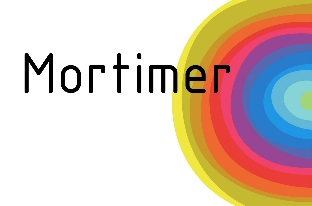 How to ApplyPlease submit the application form accompanied by a letter of application (no more than 2 sides of A4) in which you should explain why you are applying for the job. Please indicate in this letter how you feel your experience, training and personal qualities match the requirements of the person specification.Please do not hesitate to contact the school if you require any further information relating to the post. Applications to be returned to Mr. S Hignett by either email to: recruitment@mortimer.school or by hard copy to the address below:Mr. Simon HignettHeadteacherMortimer Community CollegeReading RoadSouth ShieldsTyne & WearNE33 4UGClosing date for receipt of applications for this post:12 noon - Tuesday 20th April 2021Mortimer Community College is committed to safeguarding and promoting the welfare of children and young people and expects all staff and volunteers to share this commitment.Any successful applicant will be required to obtain an Enhanced Certificate of Disclosure from the Disclosure and Barring Service.